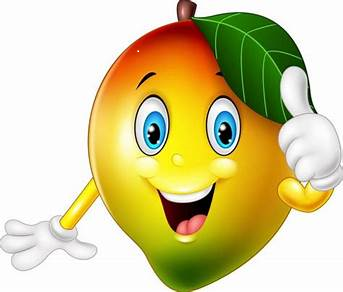 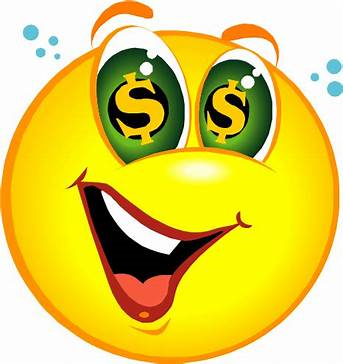 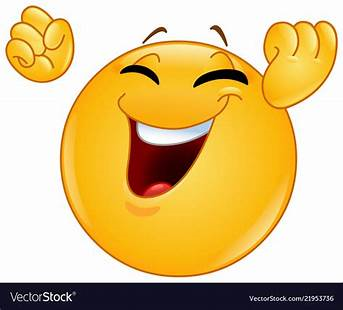 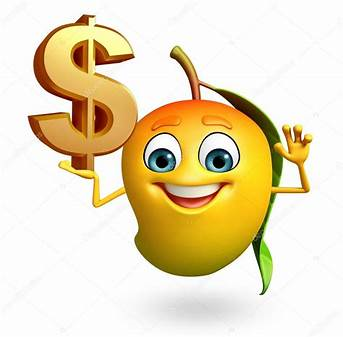 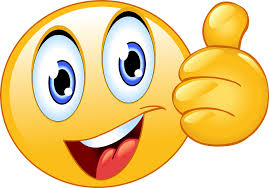 Pozývame všetky deti na oslavy MDDDňa: 4.6.2022 od 10,30 hod.Začiatok:  vo Mlyne – cesta smer na ul. ZávozUkončenie: dolné ihrisko - pri zastávke GarážZápisné: 1,00 €(v škôlke alebo na Obecnom úrade v Riečke)